Association inscrite au registre des Associations d’Anciens Combattants et Victimes de Guerre Par décision ministérielle n° 95/0043B du 22/03/1995Président départemental : Joël DARTOIS – 13 Route de Cangrand – 33340 GAILLAN –MEDOCTél : 05.56.59.43.68 – Mail : president.ud33@orange.fr BULLETIN D’ADHESION A  ADRESSER : au  Secrétaire Général GLEIZES Christian -  19,  Rue Laurent Sens 33000 BORDEAUX Téléphone 05 56 51 83 30 – 06 89 94 57 94 – Mail : secretaire.ud33@orange.frANNEE 2019 - Montant de la Cotisation : Retraité, Actif et Sympathisant : 20 €uros (10 € la 1ère année) - GAV, Veuves, Epouses de retraité d’actif, de sympathisant et de bienfaiteur : 10 €uros  Bienfaiteur à partir de 25 €uros minimum. POUR LES ANNEES SUIVANTES IL Y A LIEU D’ADRESSER, AVANT LE 31 MARS, VOTRE COTISATION (ET CELLE DE VOTRE EPOUSE) AU TRESORIERREGLEMENT par chèque bancaire ou virement au compte N° 2383329351 Crédit Agricole de LESPARREIBAN  FR76  1330  6000  3023  0833  2935  115à l’ordre de : U.N.P.R.G.  GIRONDE.PERSONNES À PRÉVENIR EN CAS D'URGENCE : (Nom, prénom, adresse, téléphone et e-mail)Abonnement La Voix de la GendarmerieTARIF : Membres UNPRG 33 € Tarif Gendrmerie 44 € Tarif Civils 66 € (Voir bulletin joint)Nota : Ce bulletin est établi, conformément aux dispositions de la Loi « Informatique et Liberté » n° 78-17 du 6/1/1978 – Un droit d’accès aux informations est possible en application de l’article 35.TAMPON éventuel et SIGNATURE OBLIGATOIRE (s) :BIEN VOULOIR MENTIONNER CI-APRES LES INFORMATIONS SUIVANTES :AFFECTATIONS MILITAIRES  SUCCESSIVES : (Dates et lieux)---------DÉCORATIONS : (Dates et lieux)---------GRADES : (Dates)--------LOISIRS :---------VŒUX, ETC…. :---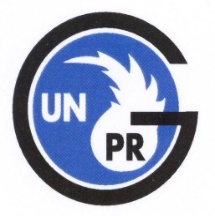 UNION NATIONALE DES PERSONNELS ET RETRAITES DE LA GENDARMERIEUNIR – SOUTENIR - AGIRUnion Départementale de la GirondeSiège Social : 13 route de Cangrand – 33340 GAILLAN MEDOC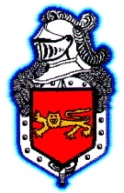  ADHÉRENT (E)     SYMPATHISANT       BIENFAITEUR (CIVIL)  MAIRIE ADHÉRENT (E)     SYMPATHISANT       BIENFAITEUR (CIVIL)  MAIRIE ADHÉRENT (E)     SYMPATHISANT       BIENFAITEUR (CIVIL)  MAIRIE ADHÉRENT (E)     SYMPATHISANT       BIENFAITEUR (CIVIL)  MAIRIE ADHÉRENT (E)     SYMPATHISANT       BIENFAITEUR (CIVIL)  MAIRIE ADHÉRENT (E)     SYMPATHISANT       BIENFAITEUR (CIVIL)  MAIRIE ADHÉRENT (E)     SYMPATHISANT       BIENFAITEUR (CIVIL)  MAIRIENom : Prénom : Nom : Prénom : Nom : Prénom : Nom : Prénom : Né (e) le A A Grade : Grade : Adresse : Adresse : Adresse : Adresse : Adresse : Code Postal : Ville : Ville : Ville : Ville : Ville : Tél :    /     /     /     /     Portable :     /     /     /     /     /Portable :     /     /     /     /     /Portable :     /     /     /     /     /EMAIL :                                                @                                   EMAIL :                                                @                                   EMAIL :                                                @                                   EMAIL :                                                @                                    ÉPOUSE ou EPOUX    VEUVE   G.A.V. ÉPOUSE ou EPOUX    VEUVE   G.A.V. ÉPOUSE ou EPOUX    VEUVE   G.A.V. ÉPOUSE ou EPOUX    VEUVE   G.A.V. ÉPOUSE ou EPOUX    VEUVE   G.A.V. ÉPOUSE ou EPOUX    VEUVE   G.A.V. ÉPOUSE ou EPOUX    VEUVE   G.A.V.Nom jeune fille : Prénom : Nom jeune fille : Prénom : Nom jeune fille : Prénom : Nom jeune fille : Prénom : Née le à à Adresse :  Adresse :  Adresse :  Adresse :  Adresse :  Adresse :  Adresse :  Code Postal : Ville : Ville : Ville : Ville : Ville : Tél :      /     /     /     /     /Portable :     /     /     /     /     /Portable :     /     /     /     /     /Portable :     /     /     /     /     /EMAIL                                                     @                                         EMAIL                                                     @                                         EMAIL                                                     @                                         EMAIL                                                     @                                         ALe                                     2019« J’autorise l’UNPRG à faire usage des éléments personnels contenus dans le présent bulletin d’adhésion »« J’autorise l’UNPRG à faire usage des éléments personnels contenus dans le présent bulletin d’adhésion »« J’autorise l’UNPRG à faire usage des éléments personnels contenus dans le présent bulletin d’adhésion »Signature(s) :